Domáca úloha pre 4. roč. od 20.4.do 24.4.Matematika: Opakovanie sčitovania do 100. Spoj správne čísla. Opakovanie násobenia číslom 1. Opakovanie násobenia číslom 2. Utvrdenie a upevnenie učiva. Uč. MAT str. 97, PZ str.103,104, 106,107Sjl- čítanie:Krava,-str.86-prečítaj si rozprávku , vypíš PL z čítania str.76Zahrajme sa s Vladkom a Katkou- str.87 prečítaj si hru a zahraj saj u so súrodencom. vypíš PL z čítania str.77Lúka a činžák- str.88- Oboznámenie sa a vyhľadávanie priamej reči v texte.- priamu reč  v texte označujeme dvoma čiarkami na začiatku vety dole a na konci vety hore .- Vyplň PL z čítanky str. 78SJL-gramatikaTvrdé spoluhlásky d, t, n, l.  Osvojiť si pravopis a písanie Y po tvrdých spoluhláskách  d, t, n, l. PL 76 – 77, Uč.-78,79SJL-Sloh:Jarné kvety.- porozprávaj aké jarné kvety poznáš?Snežienka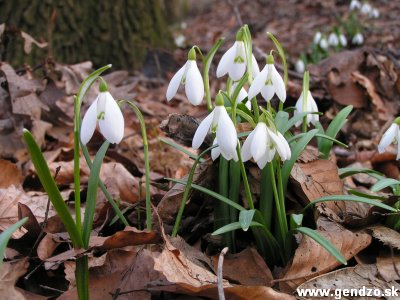 Fialka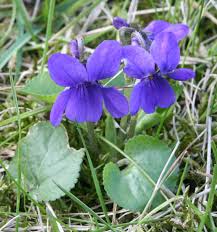 Narcis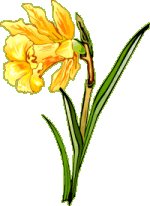 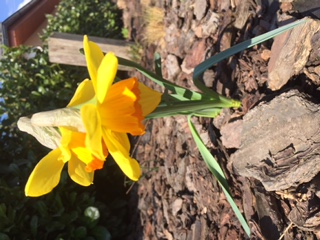 Tulipán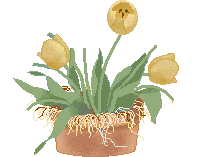 Napíš si do Slohového zošitu nadpis JARNé KVETY a napíš anakresli si tam tieto jarné kvety.Ked prídeme do školy skontrolujeme si to!!!SJL-písanie: Opakovanie písania číslic: 2,3,5. – PL z písania str.60 -61Vlastiveda:Hmyz. - Poznať život a užitočnosť hmyzu.- 112, 113, PL23Ryby. Poznať život a užitočnosť rýb.- Uč. VL 114, 115, PL 24